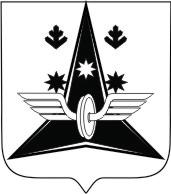 МУНИЦИПАЛЬНОЕ ОБРАЗОВАНИЕ «КОТЛАС»КОНТРОЛЬНО-СЧЁТНАЯ ПАЛАТА МО «КОТЛАС»                                                                          УТВЕРЖДАЮ:                                                                                       Председатель                                                                                       Контрольно-счётной палаты МО «Котлас»                                                                                        _______________ Е.Е. Вельган                                                                                       « 30 » марта .ОТЧЕТ № 1по итогам проведения аудита  в сфере закупок  в отношении МУ ДО «Детско-юношеская спортивная школа № 1»по закупке № 0324300061018000001г. Котлас                                                                                                            «30» марта 2018 годаОснование проведения аудита: статья 98  Федерального закона от 05.04.2013               № 44-ФЗ «О контрактной системе в сфере закупок товаров, работ, услуг для обеспечения государственных и муниципальных нужд» (далее - Закон № 44-ФЗ), статья 8 решения Собрания депутатов МО «Котлас» от 30.06.2011 № 213-438-р «О Контрольно-счетной палате муниципального образования «Котлас», распоряжение Председателя Контрольно-счетной палаты муниципального образования «Котлас» от 16.02.2018 № 10, обращение ИП Рукаванова О.А. от 01.02.2018 № 031, направленное в Контрольно-счетную палату Архангельской области, письмо Контрольно-счетной палаты Архангельской области от 26.02.2018 № 01-02/211.Объект аудита: Муниципальное учреждение дополнительного образования «Детско-юношеская спортивная школа №1» (далее – Учреждение, Заказчик).Предмет аудита: Использование средств бюджета МО «Котлас», направляемых на закупку № 0324300061018000001 (наименование объекта закупки – Энергия тепловая, отпущенная котельными), в соответствии с требованиями Закона 44-ФЗ.Цель аудита: проверка, анализ и оценка информации о законности, целесообразности, обоснованности, своевременности, эффективности и результативности расходов при осуществлении закупки № 0324300061018000001 (наименование объекта закупки – Энергия тепловая, отпущенная котельными).Сроки проведения проверки: с 16.03.2018 по 30.03.2018.Аудит проведен камерально главным инспектором аппарата Контрольно-счётной палаты МО «Котлас» Заплатиной Татьяной Александровной на основании документов, представленных Учреждением,   и информации, размещенной в единой информационной системе РФ www.zakupki.gov.ru (далее – ЕИС), официальном сайте для размещения информации о государственных (муниципальных) учреждениях bus.gov.ru.Краткая характеристика объекта аудитаУчреждение зарегистрировано в соответствии с постановлением Главы администрации МО «Котлас» от 30.12.1996 № 86, как муниципальное учреждение дополнительного образования «Детско-юношеская спортивная школа №1». Официальное наименование Учреждения:полное  - муниципальное учреждение дополнительного образования «Детско-юношеская спортивная школа №1»;сокращенное - МУ  ДО «ДЮСШ № 1».      Юридический адрес Учреждения: Российская Федерация, 165300, Архангельская область, г. Котлас, ул. 28 Невельской дивизии, д. 1.ИНН/КПП Учреждения – 2904008448/290401001.ОГРН Учреждения 1022901024850.Учреждение осуществляет деятельность в соответствии с Уставом, утвержденным постановлением администрации МО «Котлас» от 23.12.2015  № 3220.Учредителем Учреждения и собственником его имущества является   муниципальное образование «Котлас». Функции и полномочия учредителя Учреждения от имени МО «Котлас» исполняет администрация муниципального образования «Котлас» в лице Управления по социальным вопросам администрации МО «Котлас» (далее – Управление). Функции и полномочия собственника имущества Учреждения осуществляются в соответствии с муниципальными правовыми актами муниципального образования «Котлас» Комитетом по управлению имуществом администрации муниципального образования «Котлас» (далее – Комитет), администрацией муниципального образования «Котлас».Учреждение является некоммерческой организацией, организационно-правовая форма - муниципальное бюджетное  учреждение, тип Учреждения – организация дополнительного образования.Учреждение осуществляет свою деятельность на основании лицензии на осуществление образовательной деятельности серии 29Л01 № 0001512 от 18.08.2017 регистрационный   № 6464, выданной Министерством образования и науки Архангельской области. Учреждение осуществляет образовательную деятельность по следующим адресам:- Россия, 165300, Архангельская область, г. Котлас, ул. 28 Невельской дивизии, д. 1;- Россия, 165300, Архангельская область, г. Котлас, ул. Виноградова, д. 3;- Россия, 165300, Архангельская область, г. Котлас, ул. Заполярная,    д. 20;- Россия, 165300, Архангельская область, г. Котлас, пр. Мира, д. 45;- Россия, 165300, Архангельская область, г. Котлас, ул. Ермакова, д. 2;- Россия, 165300, Архангельская область, пос. Вычегодский, ул. Загородная, д. 1б;- Россия, 165300, Архангельская область, г. Котлас, ул. Конституции, д. 16А, корп. 1;- Россия, 165300, Архангельская область, г. Котлас, пр. Мира, д. 43Б.Учреждение является юридическим лицом, обладает обособленным имуществом на праве оперативного управления, самостоятельным балансом, лицевыми счетами, открытыми в органах Федерального казначейства, круглой печатью со своим полным наименованием.Учреждение является бюджетным учреждением, получает от учредителя муниципальное задание на оказание услуг (работ). Учреждение вправе оказывать услуги, относящиеся к его основным видам деятельности, для граждан и юридических лиц за плату. Учреждение вправе осуществлять иные виды деятельности, не относящиеся к основным видам деятельности (приносящая доход деятельность).Финансовое обеспечение деятельности Учреждения осуществляется за счет средств бюджета МО «Котлас» и бюджетов других уровней, а также за счет средств, полученных в результате приносящей доход деятельности и оказания платных образовательных услуг.Руководство Учреждением  осуществляет директор Кочнев Сергей Викторович.Результаты аудита:Организация закупочной деятельностиВо исполнение статьи 38 Закона № 44-ФЗ приказом директора Учреждения от 22.12.2017 № 741 с 22.12.2017 контрактным управляющим в сфере закупок товаров, работ, услуг для обеспечения нужд Учреждения назначена Ведашева Ольга Николаевна – экономист по договорной и претензионной работе. Согласно части 6 статьи 38 Закона № 44-ФЗ контрактный управляющий должен иметь высшее образование или дополнительное профессиональное образование в сфере закупок.Контрактный управляющий Ведашева О.Н. прошла профессиональную переподготовку в ФГБОУВО «Российский экономический университет имени Г.В. Плеханова» по программе «Осуществление, контроль и управление закупками для обеспечения государственных, муниципальных и корпоративных нужд» и ей присвоена квалификация «Специалист в сфере закупок», что подтверждается дипломом о профессиональной переподготовке 771800168286, выданным 20.01.2017 (регистрационный номер 112/ПДО-957).Пунктом 1.3 Должностной инструкции экономиста по договорной и претензионной работе (далее – Должностная инструкция), с которой Ведашева О.Н. ознакомлена 04.12.2017, предусмотрено, что экономист по договорной и претензионной работе является одновременно и контрактным управляющим Учреждения.Согласно пункту 2 Должностной инструкции экономист по договорной и претензионной работе выполняет следующие обязанности:- своевременно разрабатывает проекты договоров и технических заданий, государственных контрактов для размещения государственного заказа для нужд Учреждения;- осуществляет контроль за соблюдением правильного и законного оформления первичных документов, договоров, контрактов и прочих обязательств;- принимает участие в работе по изучению и анализу состояния и выбора наиболее выгодных рынков услуг, вносит предложения по заключению договоров;- организует в случае необходимости на стадии планирования закупок консультации с поставщиками (подрядчиками, исполнителями) и участвует в таких консультациях для определения состояния конкурентной среды на соответствующих рынках товаров, работ, услуг;- разрабатывает план закупок, вносит в него изменения, размещает в ЕИС;- разрабатывает план-график, вносит в него изменения, размещает в ЕИС;- осуществляет подготовку и размещение в ЕИС извещений об осуществлении закупок у единственного поставщика;- определяет и обосновывает начальную (максимальную) цену контракта;- обеспечивает исполнение каждого контракта (договора);- организует приемку поставленного товара, выполненной работы (ее результатов), оказанной услуги, а также отдельных этапов поставки товара, выполнения работы, оказанной услуги, предусмотренных контрактом, организует в соответствии с федеральным законом экспертизу поставленного товара, результатов выполненной работы, оказанной услуги;- составляет отчетную документацию по закупкам, оформляет сводный аналитический отчет;- исполняет иные обязанности, предусмотренные Законом № 44-ФЗ.Планирование закупкиВ соответствии со статьей 16 Закона № 44-ФЗ планирование закупок осуществляется исходя из определенных целей осуществления закупок посредством формирования, утверждения и ведения планов закупок и планов - графиков.Согласно статье 17 Закона № 44-ФЗ, Порядку формирования, утверждения и ведения планов закупок для обеспечения муниципальных нужд муниципального образования «Котлас», утвержденному постановлением администрации МО «Котлас» от 29.05.2017           № 1168,  план закупок формируется на срок, на который составляется решение Собрания депутатов МО «Котлас» о бюджете муниципального образования «Котлас», утверждается бюджетными учреждениями в течение 10 рабочих дней после утверждения планов финансово-хозяйственной деятельности и подлежит размещению в течение 3 рабочих дней со дня утверждения или изменения плана закупок. Обязательным приложением к плану закупок является обоснование закупок, подготовленное в порядке, установленном постановлением Правительства РФ от 05.06.2015 № 555.Решением Собрания депутатов МО «Котлас» от 21.12.2017 № 254-н бюджет муниципального образования «Котлас» утвержден на 2018 год и на плановый период 2019 и 2020 годов. План финансово-хозяйственной деятельности на 2018 год и на плановый период 2019 и 2020 годы утвержден Учреждением 16.01.2018 (размещен на официальном сайте для размещения информации о государственных (муниципальных) учреждениях bus.gov.ru), план закупок Учреждения на 2018 финансовый год и на плановый период 2019 и 2020 годов с приложением обоснования закупок утвержден 18.01.2018, размещен в ЕИС 24.01.2018 (Уникальный номер  201803243000610003). 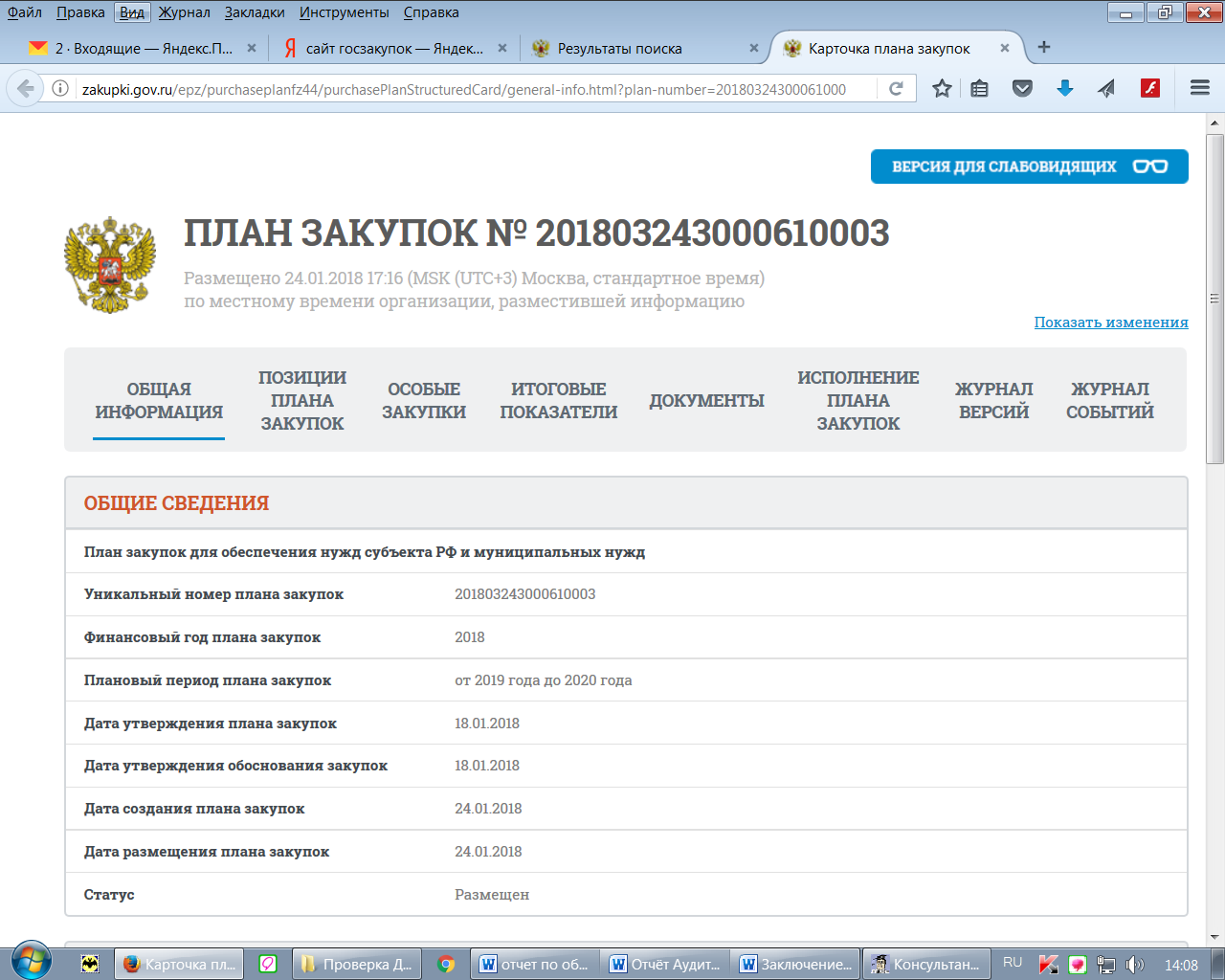 Таким образом, Заказчиком нарушен срок размещения плана закупок в ЕИС в количестве 1 рабочего дня (должен быть размещен не позднее 23.01.2018). Данное нарушение содержит признаки административного правонарушения, ответственность за которое предусмотрена частью 4 статьи 7.29.3 Кодекса Российской Федерации об административных правонарушениях.Объем финансового обеспечения на 2018 год, включенный в план закупок Учреждения в рамках Закона № 44-ФЗ, соответствует информации об объеме финансового обеспечения расходов на закупку товаров, работ, услуг  на 2018 год, утвержденном в Плане финансово-хозяйственной деятельности Учреждения, и составляет 12 858 065,46 рублей, в том числе по объекту закупки «Энергия тепловая, отпущенная котельными» (идентификационный код закупки 183290400844829040100100080003530000) - 4 141 000,00 руб.Согласно Уведомлению № 5 Отдела № 4 УФК по Архангельской области и НАО  о соответствии контролируемой информации требованиям, установленным частью 5 статьи 99 Закона № 44-ФЗ, от 25.01.2018, размещенному в ЕИС, план закупок № 201803243000610003 соответствует плану финансово-хозяйственной деятельности Учреждения от 16.01.2018.Согласно статье 21 Закона № 44-ФЗ, Порядку формирования, утверждения и ведения планов-графиков закупок товаров, работ, услуг для обеспечения муниципальных нужд муниципального образования «Котлас», утвержденному постановлением администрации МО «Котлас» от 29.05.2017 № 1169,  план-график формируется Заказчиками ежегодно на очередной финансовый год в соответствии с планом закупок, утверждается бюджетными учреждениями в течение 10 рабочих дней со дня утверждения планов финансово-хозяйственной деятельности и подлежит размещению в течение 3 рабочих дней с даты  утверждения или изменения плана-графика. Обязательным приложением к плану-графику закупок является обоснование начальной (максимальной цены контракта) или цены контракта, заключаемого с единственным поставщиком (подрядчиком, исполнителем), (далее – цена контракта) и способа определения поставщика (подрядчика, исполнителя) в отношении каждого объекта закупки, подготовленное в порядке, установленном постановлением Правительства РФ от 05.06.2015 № 555. План финансово-хозяйственной деятельности на 2018 год и на плановый период 2019 и 2020 годы утвержден Учреждением 16.01.2018, план-график закупок Учреждения на 2018 год с приложением обоснования закупок утвержден 24.01.2018, размещен в ЕИС 25.01.2018 (Уникальный номер  2018032430006100030002), что соответствует срокам, установленным законодательством.Объем планируемых платежей для осуществления закупок в плане-графике закупок № 2018032430006100030002 соответствует объему финансового обеспечения на 2018 год, отраженному в плане закупок Учреждения № 201803243000610003, в том числе по объекту закупки «Энергия тепловая, отпущенная котельными» (идентификационный код закупки 183290400844829040100100080043530000, размер планируемых платежей – 4 141 000,00 руб.).Согласно Уведомлению № 7 Отдела № 4 УФК по Архангельской области и НАО  о соответствии контролируемой информации требованиям, установленным частью 5 статьи 99 Закона № 44-ФЗ, от 25.01.2018, размещенному в ЕИС, план-график закупок на 2018 год          № 2018032430006100030002 соответствует плану закупок на 2018 финансовый год и период планирования 2019-2020 № 201803243000610003.Обоснование закупкиВ соответствии со статьей 18 Закона 44-ФЗ обоснование  закупки осуществляется Заказчиком при формировании плана закупок, плана - графика и заключается в установлении соответствия планируемой закупки целям осуществления закупки. При формировании плана закупок обоснованию подлежит объект закупки исходя из необходимости реализации конкретной цели осуществления закупки. При формировании плана-графика обоснованию подлежат:- начальная (максимальная цена контракта) цена контракта в порядке, установленном статьей 22 Закона 44-ФЗ; - способ определения поставщика (подрядчика, исполнителя).Согласно плану закупок № 201803243000610003 и обоснованию закупок, оформленному по установленной форме и являющемуся приложением к плану закупок, целью осуществления закупки энергии тепловой, отпускаемой котельными (идентификационный код закупки 183290400844829040100100080003530000), является обеспечение деятельности Учреждения в части выполнения основных функций, а именно осуществление образовательной деятельности по образовательным программам дополнительного образования в рамках реализации подпрограммы «Спортивный город – здоровый город» муниципальной программы МО «Котлас» «Реализация приоритетных направлений в социальной сфере МО «Котлас» на 2015-2020 годы», и необходима для нормального функционирования Учреждения.В соответствии со статьей 210 Гражданского кодекса РФ собственник несет бремя содержания принадлежащего ему имущества, в том числе по его теплоснабжению. Для осуществления образовательной деятельности Учреждение на праве оперативного управления наделено имуществом, в том числе зданиями и помещениями, расположенными на территории города Котласа, по следующим адресам: -  ул. 28 Невельской дивизии, д. 1;- ул. Виноградова, д. 3;- ул. Заполярная, д. 20;-  ул. Ермакова, д. 2;-  ул. Конституции, д. 16А, корп. 1.Согласно плану-графику закупок № 2018032430006100030002 при закупке энергии тепловой, отпущенной котельными (идентификационный код закупки 183290400844829040100100080043530000), Заказчиком выбран способ определения поставщика (подрядчика, исполнителя) – Закупка у единственного поставщика (подрядчика, исполнителя). В обосновании закупок, оформленном по установленной форме и являющемся приложением к плану-графику закупок, Заказчик аргументирует выбранный способ определения поставщика (подрядчика, исполнителя)  пунктом 8 части 1 статьи 93 Закона         № 44-ФЗ, которым установлено, что закупка у единственного поставщика (подрядчика, исполнителя) может осуществляться Заказчиком в случаях оказания услуг по теплоснабжению.В соответствии с пунктом 8 статьи 22 Закона № 44-ФЗ если цены закупаемых товаров, работ, услуг для обеспечения государственных и муниципальных нужд подлежат государственному регулированию или установлены муниципальными правовыми актами, Заказчик применяет тарифный метод и цена контракта определяется по регулируемым ценам (тарифам) на товары, работы, услуги. В соответствии с Федеральным законом от 27.07.2010 № 190-ФЗ «О теплоснабжении» тарифы на тепловую энергию, поставляемую теплоснабжающими организациями потребителям, устанавливают органы исполнительной власти субъектов Российской Федерации в рамках осуществления ими полномочий в области государственного регулирования цен (тарифов) в сфере теплоснабжения.Методическими рекомендациями по применению методов определения начальной (максимальной) цены контракта, цены контракта, заключаемого с единственным поставщиком (подрядчиком, исполнителем), утвержденными приказом Минэкономразвития России от 02.10.2013 № 567 (далее – Методические рекомендации), установлено, что при применении тарифного метода цена контракта определяется путем умножения установленной цены (тарифа) за единицу товара (работы, услуги) на количество закупаемого товара (работы, услуги).При определении цены контракта по закупке энергии тепловой, отпущенной котельными (идентификационный код закупки 183290400844829040100100080003530000), Заказчиком применен тарифный метод (обоснование закупок - приложение к плану-графику закупок № 2018032430006100030002). Цена контракта определена Заказчиком путем умножения  объема закупаемой тепловой энергии в размере 1 861,75 Гкал на тариф на тепловую энергию в размере 2 224,25 руб. и сложилась с учетом округления в сумме 4 141 000,00 руб. Со слов главного бухгалтера Учреждения Щукиной Е.Ю. объем закупаемой тепловой энергии на период с 01.01.2018 по 31.12.2018 на этапе планирования рассчитан исходя из фактического потребления теплового ресурса Учреждением в 2016 году по объекта, расположенным по адресам: ул. 28 Невельской дивизии, д. 1, ул. Виноградова, д. 3, ул. Заполярная, д. 20,  ул. Ермакова, д. 2,  ул. Конституции, д. 16А, корп. 1. При расчете цены контракта Заказчиком применен тариф на тепловую энергию, установленный Постановлением Агентства по тарифам и ценам Архангельской области от 30.11.2015 № 70-т/15 (в ред. постановления от 08.12.2016 № 60-т/50) для МП МО «Котлас» «ОК и ТС» на период с 01.07.2017 по 31.12.2017. Постановлением Агентства по тарифам и ценам Архангельской области от 19.12.2017 № 75-т/6 тарифы на тепловую энергию, поставляемую МП МО «Котлас» «ОК и ТС» (ИНН 2904000417) потребителям, расположенным на территории муниципального образования «Котлас», с учетом НДС установлены на период с 01.01.2018 по 30.06.2018 в размере 2 224,25 руб., с 01.07.2018 по 31.12.2018 в размере 2 343,74. В разрез Методическим рекомендациям Заказчиком расчет цены контракта произведен без учета изменения тарифа на тепловую энергию с 01.07.2018.Согласно представленным Учреждением пояснениям: «при формировании плана – графика закупок на 2018 год при расчете начальной (максимальной) цены контракта по закупке энергии тепловой, отпущенной котельными (идентификационный код закупки 183290400844829040100100080003530000), на период с 01.01.2018 по 31.12.2018 применялся   тариф по Постановлению агентства по тарифам и ценам Архангельской области от 30.11.2015 № 70-т/15 (в ред. постановления от 08.12.2016 № 60-т/50) «Об установлении долгосрочных параметров регулирования деятельности и тарифов на тепловую энергию, поставляемую МП МО «Котлас» «ОК и ТС» потребителям, расположенным на территории муниципального образования «Котлас», так как на тот момент проект договора соответствовал именно этому Постановлению. Об изменении Постановления о тарифах нам стало известно позднее, при получении подписанного договора с МП МО «Котлас» «ОК и ТС» в феврале 2018 года».Осуществление закупкиВ соответствии со статьей 3 Закона № 44-ФЗ закупка товара, работы, услуги начинается с определения поставщика (подрядчика, исполнителя) и завершается исполнением обязательств сторонами контракта. Определение поставщика (подрядчика, исполнителя) - совокупность действий, которые осуществляются заказчиками в порядке, установленном Законом № 44-ФЗ, начиная с размещения извещения об осуществлении закупки товара, работы, услуги для обеспечения государственных нужд или муниципальных нужд либо с направления приглашения принять участие в определении поставщика (подрядчика, исполнителя) и завершаются заключением контракта.Частью 2 статьи 93 Закона 44-ФЗ установлено, что при осуществлении закупки у единственного поставщика (подрядчика, исполнителя) в случае, предусмотренном пунктом  8 части 1 статьи 93 Закона № 44-ФЗ, заказчик размещает в ЕИС извещение об осуществлении такой закупки не позднее чем за пять дней до даты заключения контракта. Исходя из информации, содержащейся в ЕИС, извещение об осуществлении закупки у единственного поставщика (подрядчика, исполнителя) № 0324300061018000001 (далее – Извещение) размещено 29.01.2018. Извещение содержит следующую информацию:- способ определения поставщика (подрядчика, исполнителя) – закупка у единственного поставщика (подрядчика, исполнителя);- наименование Заказчика и его контактная информация;- начальная (максимальная) цена контракта – 4 141 000,00 руб.; - источник финансирования – бюджет МО «Котлас» и внебюджетные средства Учреждения (приносящая доход деятельность);- идентификационный код закупки - 183290400844829040100100080003530000; - место доставки товара, выполнения работы или оказания услуги - 165300, г. Котлас, ул. 28 Невельской дивизии, д.1;- сроки поставки товара или завершения работы либо график оказания услуг - с 01.01.2018 по 31.12.2018;- объект закупки – Энергия тепловая, отпущенная котельными в количестве 1 861,75 Гкал.Согласно Уведомлению № 12 Отдела № 4 УФК по Архангельской области и НАО  о соответствии контролируемой информации требованиям, установленным частью 5 статьи 99 Закона № 44-ФЗ, от 29.01.2018, размещенному в ЕИС, извещение и документация о закупке № 0324300061018000001 соответствует плану-графику закупок на 2018 год                                    № 2018032430006100030002.Учреждением 06.02.2018 с МП МО «Котлас» «ОК и ТС» заключен контракт на отпуск и пользование тепловой энергией в горячей воде (идентификационный код закупки 183290400844829040100100080003530000) № 286 (далее – Контракт). Информация о заключении контракта размещена Заказчиком в ЕИС 07.02.2018, что соответствует сроку, установленному частью 3 статьи 103 Закона № 44-ФЗ, а именно в течение трех рабочих дней с даты заключения контракта. Согласно Уведомлению № 18 Отдела № 4 УФК по Архангельской области и НАО  о прохождении контроля от 07.02.2018, информация о Контракте, размещенная в ЕИС,  соответствует требованиям, установленным порядком ведения реестров контрактов.Согласно части 3 статьи 93 Закона № 44-ФЗ в случае осуществления закупки у единственного поставщика (подрядчика, исполнителя) для заключения контракта Заказчик обязан обосновать в документально оформленном отчете невозможность или нецелесообразность использования иных способов определения поставщика (подрядчика, исполнителя),  а также цену контракта и иные существенные условия. Положения части 3 статьи 93 Закона № 44-ФЗ не распространяются на закупки у единственного поставщика (подрядчика, исполнителя), предусмотренный пунктом 8 части 1 статьи 93 Закона № 44-ФЗ.При этом, как следует из пояснений Учреждения, контракт от 06.02.2018 №  286 на отпуск и пользование тепловой энергией в горячей воде (идентификационный код закупки 183290400844829040100100080003530000) заключен с МП МО «Котлас» «ОК и ТС», так как данная теплоснабжающая организация в соответствии с постановлением администрации МО «Котлас» от 29.12.2012 № 4511 «Об утверждении схемы теплоснабжения территории города Котласа, входящего в состав муниципального образования – городской округ «Котлас», на 2013-2027 годы» имеет статус Единой теплоснабжающей организации и обладает необходимыми производственными мощностями обеспечить тепловой энергией все объекты Учреждения (кроме хоккейного корта в пос. Вычегодский), а именно по адресам: -  ул. 28 Невельской дивизии, д. 1;- ул. Виноградова, д. 3;- ул. Заполярная, д. 20;-  ул. Ермакова, д. 2;-  ул. Конституции, д. 16А, корп. 1.В соответствии с частью 1 статьи 34 Закона № 44-ФЗ контракт заключается на условиях, предусмотренных извещением об осуществлении закупки или приглашением принять участие в определении поставщика (подрядчика, исполнителя), документацией о закупке, заявкой, окончательным предложением участника закупки, с которым заключается контракт. При проведении аудита закупки № 0324300061018000001 установлены следующие несоответствия положений Контракта условиям, изложенным в Извещении:1. Согласно пункту 2.2 Раздела 2 «Предмет контракта» Контракта объектами теплоснабжения по Контракту являются здания, расположенные по адресам: Архангельская область, г. Котлас, ул. 28 Невельской дивизии, д. 1, ул. Конституции, д. 16 а,  корп.1 (гараж), ул. Ермакова, д. 2, ул. Виноградова, д. 3 (бассейн), ул. Заполярная, д. 20 (площадью 196,2 кв. м.). При этом в Извещении место оказания услуги указано: 165300, г. Котлас, ул. 28 Невельской дивизии, д. 1. Как следует из пояснения контрактного управляющего Заказчика Ведашевой О.Н. при формировании Извещения  в позиции «Место оказания услуги» указано местонахождение Учреждения (юридический адрес), т.к. согласно Устава Учреждение обособленных подразделений и филиалов не имеет (подпункт 1.8 Раздела 1 Устава), а имеет один юридический адрес (подпункт 1.7 Раздела 1 Устава), который и указан в Извещении.Вместе с тем, подпунктом 1.7 Раздела 1 Устава Учреждения установлено, что место нахождения Учреждения:  Россия, 165300, Архангельская область, г. Котлас, ул. 28 Невельской дивизии, д. 1.  Адреса, по которым осуществляется образовательная деятельность:- Россия, 165300, Архангельская область, г. Котлас, ул. 28 Невельской дивизии, д. 1;- Россия, 165300, Архангельская область, г. Котлас, ул. Виноградова, д. 3;- Россия, 165300, Архангельская область, г. Котлас, ул. Заполярная,    д. 20;- Россия, 165300, Архангельская область, г. Котлас, пр. Мира, д. 45;- Россия, 165300, Архангельская область, г. Котлас, ул. Ермакова, д. 2;- Россия, 165300, Архангельская область, пос. Вычегодский, ул. Загородная, д. 1б;- Россия, 165300, Архангельская область, г. Котлас, ул. Конституции, д. 16А, корп. 1;- Россия, 165300, Архангельская область, г. Котлас, пр. Мира, д. 43Б.2. Согласно подпункту 3.1.1 пункта 3.1 Раздела 3 «Обязательства сторон» Контракта МП МО «Котлас» «ОК и ТС» обязуется отпустить Заказчику тепловую энергию в период с 01.01.2018 по 31.12.2018 в количестве 1 721,89 Гкал/год, что отличается от количества, указанного в Извещении (1 861,75 Гкал) на 139,86 Гкал. 3. Согласно пункту 9.3 Раздела 9 «Особые условия» Контракта  цена контракта установлена в размере 3 918 620,83 руб. В Извещении цена контракта указана в размере 4 141 000,00 руб. (разница 222 379,17 руб.).Таким образом, в ходе аудита закупки № 0324300061018000001 выявлены признаки административного правонарушения, предусмотренного частью 1 статьи 7.32 Кодекса Российской Федерации об административных правонарушениях.В  соответствии с частью 13 статьи 21 Закона № 44-ФЗ, подпунктом «а» пункта 8 Порядка формирования, утверждения и ведения планов-графиков закупок товаров, работ, услуг для обеспечения муниципальных нужд муниципального образования «Котлас», утвержденного постановлением администрации МО «Котлас» от 29.05.2017 № 1169, внесение изменений в планы-графики закупок осуществляется в случае изменения объема и (или) стоимости планируемых к приобретению товаров, работ, услуг, выявленное в результате подготовки к осуществлению закупки, вследствие чего поставка товаров, выполнение работ, оказание услуг в соответствии с начальной (максимальной) ценой контракта, предусмотренной планом-графиком закупок, становится невозможной. Учреждение не воспользовалось правом откорректировать план – график закупок на 2018 год по объекту закупки «Энергия тепловая, отпущенная котельными» (идентификационный код закупки 183290400844829040100100080003530000) до момента начала закупки, изменив количество закупаемой тепловой энергии под показатели плановой потребности и рассчитав размер цены контракта исходя из уточненного объема закупки и утвержденных тарифов на тепловую энергию.Кроме того, в соответствии с пунктом 13 статьи 9.2 Федерального закона от 12.01.1996 № 7-ФЗ (ред. от 31.12.2017) «О некоммерческих организациях» бюджетное учреждение может совершать крупную сделку только с предварительного согласия органа, осуществляющего функции и полномочия учредителя бюджетного учреждения. Закупка бюджетного учреждения считается крупной сделкой, если она связана с распоряжением денежными средствами на сумму свыше 10% балансовой стоимости активов бюджетного учреждения на последнюю отчетную дату. По данным Баланса Учреждения формы 0503730 (строка 410) по состоянию на 01.01.2018 стоимость активов составила 14 762 152,59 руб., поэтому крупной сделкой для Учреждения будет считаться сделка, превышающая 1 476 215,26 руб.На основании изложенного, Контракт, заключенный с МП МО «Котлас» «ОК и ТС» на отпуск и пользование тепловой энергией в горячей воде на сумму 3 918 620,83 руб.,  является для Учреждения крупной сделкой. Со слов главного бухгалтера Учреждения Щукиной Е.Ю. Контракт заключен без согласования Учредителя. Крупная сделка, совершенная с нарушением требований Федерального закона от 12.01.1996 № 7-ФЗ (ред. от 31.12.2017) «О некоммерческих организациях», может быть признана недействительной по иску бюджетного учреждения или его учредителя, если будет доказано, что другая сторона в сделке знала или должна была знать об отсутствии предварительного согласия учредителя бюджетного учреждения.В обращении ИП Рукаванова О.А. от 01.02.2018  № 031 указано, что ИП Рукаванов О.А. относится к субъектам малого предпринимательства, поэтому должен преобладать преимуществом при определении Заказчиком поставщика тепловой энергии.В соответствии с частью 4 статьи 27 Закона № 44-ФЗ субъектам малого предпринимательства предоставляются преимущества при осуществлении закупок. Согласно части 1 статьи 30 Закона № 44-ФЗ установлена обязанность заказчика осуществлять закупки у субъектов малого предпринимательства, социально ориентированных некоммерческих организаций в объеме не менее чем пятнадцать процентов совокупного годового объема закупок  путем применения конкурентных способов определения поставщиков (подрядчиков, исполнителей) либо установления в извещении об осуществлении закупки требования о привлечении к исполнению контракта субподрядчиков, соисполнителей из числа субъектов малого предпринимательства, социально ориентированных некоммерческих организаций. При этом частью 1.1 статьи 30 Закона № 44-ФЗ установлено, что в расчет совокупного годового объема закупок при определении объема закупок, предусмотренного частью 1 статьи 30 Закона № 44-ФЗ, в том числе не включаются закупки у единственного поставщика (подрядчика, исполнителя) в соответствии с частью 1 статьи 93 Закона № 44-ФЗ.Таким образом, при выборе поставщика тепловой энергии Учреждением необоснованного сокращения числа участников закупки не установлено.Однако на этапе планирования закупки (формирование и обоснование  цены контракта) в случае осуществления закупки тепловой энергии отдельно по зданию, расположенному по адресу: Россия, 165300, Архангельская область, г. Котлас, ул. 28 Невельской дивизии, д. 1 (заключение отдельного контракта), потенциальная экономия средств Учреждения в части объема закупки на теплоснабжение вышеуказанного здания могла сложиться в размере 686,8 тыс. руб. Данная сумма рассчитана как разница между ценой контракта, установленной Учреждением при планировании закупки тепловой энергии, и ценой контракта, которая сложилась бы при осуществлении закупки у другого поставщика тепловой энергии.  Расчет потенциальной экономии приведен в таблице.При расчете размера потенциальной экономии средств Учреждения (бюджетные средства и средства от приносящей доход деятельности) применен только один сопоставимый фактор – тариф на оказываемую услугу, не учтены критерии качества оказываемой услуги и надежности поставщика (опыт работы, обеспеченность оборудованием и его использование, наличие резервных источников подключения на случай аварии и прочее). Также размер потенциальной экономии рассчитан без учета возмещения НДС из федерального бюджета при исполнении Контракта за счет внебюджетных средств.Выводы:1. По итогам аудита закупка № 0324300061018000001 (наименование объекта закупки – Энергия тепловая, отпущенная котельными) на этапе планирования и осуществления закупки в целом признана целесообразной, обоснованной и своевременной. Вместе с тем, при обосновании цены Контракта и определении ее размера тарифным методом Учреждением применен тариф на тепловую энергию, установленный для МО «Котлас» «ОК и ТС», не совпадающий с планируемым сроком закупки.На момент проведения аудита Контракт находится на стадии исполнения, поэтому оценить своевременность, результативность и эффективность закупки на данном этапе не представляется возможным.2. План закупок Учреждения на 2018 финансовый год и на плановый период 2019 и 2020 годов № 201803243000610003 размещен в ЕИС с нарушением части 9 статьи 17 Закона № 44-ФЗ позже установленного законодательством срока в количестве 1 дня.В нарушение части 1 статьи 34 Закона № 44-ФЗ Учреждение заключило с МП МО «Котлас» «ОК и ТС» контракт на отпуск и пользование тепловой энергией в горячей воде (идентификационный код закупки 183290400844829040100100080003530000) от 06.02.2018 № 286 на условиях, отличных от условий, предусмотренных извещением об осуществлении закупки у единственного поставщика (подрядчика, исполнителя) № 0324300061018000001.В нарушение пункта 13 статьи 9.2 Федерального закона от 12.01.1996 № 7-ФЗ  «О некоммерческих организациях» Учреждение заключило с МП МО «Котлас» «ОК и ТС» контракт на отпуск и пользование тепловой энергией в горячей воде (идентификационный код закупки 183290400844829040100100080003530000) от 06.02.2018 № 286 без согласования Учредителя.Рекомендации:1. Учреждению соблюдать положения Федерального закона от 05.04.2013 № 44-ФЗ «О контрактной системе в сфере закупок товаров, работ, услуг для обеспечения государственных и муниципальных нужд» на всех этапах закупки товаров, работ, услуг, в том числе соблюдать сроки размещения плана закупок в единой информационной системе и заключать контракты на условиях, предусмотренных документацией о закупках.2. Учреждению устранить расхождения положений Контракта условиям, изложенным в Извещении, и в плане – графике  закупок Учреждения на 2018 год                                                № 2018032430006100030002 обоснование цены контракта по позиции «Энергия тепловая, отпущенная котельными» (идентификационный код закупки 183290400844829040100100080003530000) привести в соответствие с тарифами на тепловую энергию, установленными на 2018 год.3. Учреждению осуществлять согласование крупных сделок с Учредителем в соответствии с  Федеральным законом от 12.01.1996 № 7-ФЗ  «О некоммерческих организациях».4. Учреждению при планировании и осуществлении закупок руководствоваться принципом эффективности использования бюджетных средств на закупки в соответствии со статьей 34 Бюджетного кодекса Российской Федерации.Главный инспектор аппаратКонтрольно-счётной палаты МО «Котлас»                                                                                                Т.А. ЗаплатинаПоказательЦена контракта
в плане-графике
(поставщик – МП МО "Котлас""ОК и ТС")Потенциальная Цена контракта
(поставщик  - ИП Рукаванов О.А.)планируемый объем закупки ТРУ, Гкал
(по данным Учреждения)в том числе:1 267,061 267,06за период с 01.01.2018 по 30.06.2018744,53744,53за период с 01.07.2018 по 31.12.2018522,53522,53цена  (тариф) за единицу ТРУ, руб.
(установлена Агентством  по тарифам и ценам АО)в том числе:за период с 01.01.2018 по 30.06.20182 224,251 673,82за период с 01.07.2018 по 31.12.20182 343,741 813,61Цена контракта, тыс. руб.2 880,72 193,9ЭКОНОМИЯ686,8686,8